   Listen and circle the right answer:   Write      or      :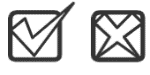 Audio: https://youtu.be/viUDO6Z_UiE Forms: https://forms.office.com/Pages/ShareFormPage.aspx?id=b4OQU5QpqkK9sELnf3f9C84PUFGeBGBFuY4-jPdGsvZURDJMM0tHTE1COVhBU08yUTFQVlZHWk05SS4u&sharetoken=T3dzOiuIUUc1LDGxHa1T    Listen and circle the right answer: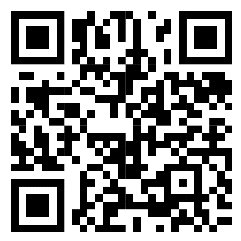 Audio: https://youtu.be/csNfzejyPdMForms:https://forms.office.com/Pages/ShareFormPage.aspx?id=b4OQU5QpqkK9sELnf3f9C84PUFGeBGBFuY4-jPdGsvZURElVUlYxTUMwNlU4MU5UQThVTTgwUjJXWC4u&sharetoken=T3dzOiuIUUc1LDGxHa1T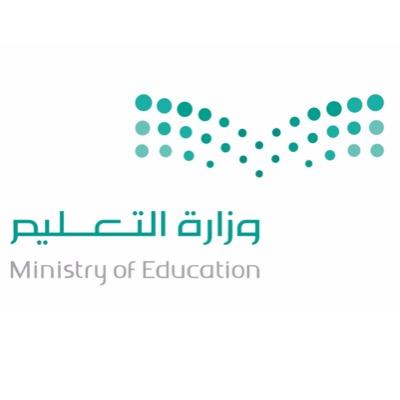 م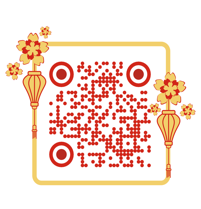    A –   Everyone has a dream. Write an essay about ( Your dream job ) using the notes below………………………………………………………………………………………………………………………………………………………………………………………………………………………………………………………………………………………………………………………………………………………………………………………………………………………………………………………………………………………………………………………………………………………………………………………………………………………………………………………………………………………………………………………………………………………………………………………………………………………………………………………………………………………………………………………………………………………………………….……………………………………………………………………………………………………………………………………………………………………………………………………………………………………………………………………………………………………………………المملكة العربية السعوديةالمملكة العربية السعودية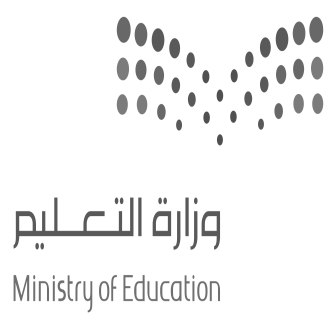 المادة:المادة:اللغة الانجليزية (شفوي)اللغة الانجليزية (شفوي)وزارة التعليموزارة التعليمالصفالصفالأول ثانويالأول ثانويالادارة العامة للتعليم ب______الادارة العامة للتعليم ب______التاريخ:التاريخ:/04/1445 هـــ/04/1445 هـــمدرسة___________الثانويةمدرسة___________الثانويةالزمن:الزمن:نصـف ساعةنصـف ساعةاختبار نهاية الفصل الدراسي الأول– الدور الأول للعام الدراسي 1445 هــــــاختبار نهاية الفصل الدراسي الأول– الدور الأول للعام الدراسي 1445 هــــــاختبار نهاية الفصل الدراسي الأول– الدور الأول للعام الدراسي 1445 هــــــاختبار نهاية الفصل الدراسي الأول– الدور الأول للعام الدراسي 1445 هــــــاختبار نهاية الفصل الدراسي الأول– الدور الأول للعام الدراسي 1445 هــــــاختبار نهاية الفصل الدراسي الأول– الدور الأول للعام الدراسي 1445 هــــــاختبار نهاية الفصل الدراسي الأول– الدور الأول للعام الدراسي 1445 هــــــاختبار نهاية الفصل الدراسي الأول– الدور الأول للعام الدراسي 1445 هــــــاختبار نهاية الفصل الدراسي الأول– الدور الأول للعام الدراسي 1445 هــــــاختبار نهاية الفصل الدراسي الأول– الدور الأول للعام الدراسي 1445 هــــــالاستماع 5التحدث 5المجموع 10الاسم ثلاثيالشعبةرقم الكشف  رقم الكشف  What skills do you need to be a car sculptor?You must be   creating - creative – critical   . How does the Henk compare with other suitcases?             It is much   nicer – lighter – brighter    than other brands.The speaker is talking about?        accident - education – advertising     .The UAE was officially established? In   1917 – 1970 – 1971   .The system will recognize your…?              voice - face ID – fingerprint   .This is an ad about a ……              soap - drink – lotion   .Khaled has been working on TV for      four years – five years – five months    .In the future Ibrahim is going to be a      lawyer – teacher – scientist   .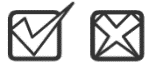 The doctor is available on Monday to Wednesday morning.       (       )     10. Many immigrants came to USA in late 1800s and early 1900s. (       )المملكة العربية السعوديةالمملكة العربية السعوديةالمادة:المادة:اللغة الانجليزية (شفوي)اللغة الانجليزية (شفوي)وزارة التعليموزارة التعليمالصفالصفأول ثانويأول ثانويالادارة العامة للتعليم ب______الادارة العامة للتعليم ب______التاريخ:التاريخ:/03/1445 هـــ/03/1445 هـــمدرسة _________ الثانويةمدرسة _________ الثانويةالزمن:الزمن:نصـف ساعةنصـف ساعةالاستماع 5التحدث 5المجموع 10الاسم ثلاثيالشعبةرقم الكشف  رقم الكشف  Where are the speakers? In the airport. In the bus station. In the train station.The receptionist was able to? make a cancellation.	  make a new appointment.      reschedule the appointment. The speaker is? asking for a rise. asking for a promotion.  looking for new job.Why can the speaker work legally in Germany? because he studied there. because he was born there.     because he has German passport.When was the kingdom of Saudi Arabia established? September 23rd 1923. September 23rd 1932.  December 23rd 1932.